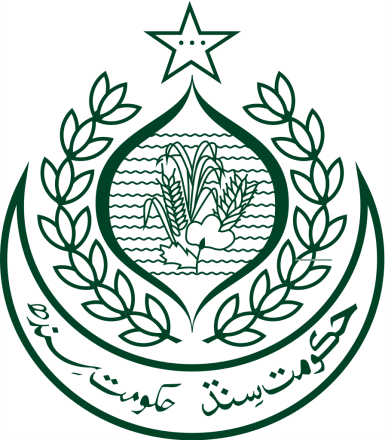 BENAZIR INSTITUTE OF UROLOGY &  TRANSPLANTATION (BIUT) SHAHEED BENAZIRABADTENDER FOR PURCHASE OF FURNITURE AND FIXTURE TO BE INSTALLED AT BENAZIR INSTITUTE OF UROLOGY &  TRANSPLANTATION (BIUT) AT DISTRICT SHAHEED BENAZIRABADHEALTH DEPARTMENT, GOVERNMENT OF SINDH	PHONE:021-99213372							FAX: 021-99222837TENDER NO. HD(P&E)3-8(33)/2017					DUE ON: 23-01-2018INVITATION FOR BIDSSealed bids are invited from eligible bidders for Supply of Furniture and Fixture etc against funds provided in the year 2017-2018. Bidding will be conducted under SPP Rule 2010 clause 46(2) single stage two envelope bidding procedures of Sindh Public Procurement Rule 2010 (Amended 2017) specified in this document is open to all interested bidders.Interested bidders may obtain further information from the office of the PM&I Wing, Health Department, 3rd Floor, Tuglaq House, Sindh Secretariat Building No. 2, Kamal Atta Turk Road, Karachi, during the office hours.A complete set of bidding documents may be purchased by interested bidders on the submission of a written application from Office of the Section Officer (PM&I), Health Department, 3rd Floor, Tuglaq House, Sindh Secretariat Building No. 2, Kamal Atta Turk Road, Karachi,  against the tender fee of Rs.3,000/- in shape of Pay Order / Demand Draft in the name of Project Director, Benazir Institute of Urology & Transplantation (BIUT) at District Shaheed Benazirabad.The bidders are required to submit their sealed tender documents / bids (technical & financial) in separate envelope on or before 23-01-2018 at 3:30 p.m. at the office of Additional Secretary (PM&I), Health Department, 3rd Floor, Tuglaq House, Sindh Secretariat Building No. 2, Kamal Atta Turk Road, Karachi. Bids will be opened in the presence of bidders authorized representatives who choose to attend at 4:00 p.m.Chairman Purchase CommitteeBenazir Institute of Urology & Shaheed Benazirabad, 									District Health Office Sakrand Road, 								NawabshahInstructions to BiddersThe Bidder is expected to examine all instructions, forms, terms, and specifications in the bidding documents. Failure to furnish all information required by the bidding documents or to submit a bid not substantially responsive to the bidding documents in every respect will be at the Bidder’s risk and may result in the rejection of its bid.Bid Security @ 2.5% of the total bid value of quoted items by the bidder in shape of pay Order / Demand Draft in favour of Project Director, Benazir Institute of Urology & Transplantation (BIUT) at District Shaheed Benazirabad.Bids shall remain open for 90 days from the date of opening. A bid valid for a shorter period shall be rejected as being non-responsive.The bid prepared by the Bidder shall comprise the following mandatory documents to be eligible:Tender Purchase Receipt (Original)Bid Security (Copy)Note: Copy of the instrument with amount hidden in Technical Proposal envelope.General & Special Conditions of Contract(Duly filled, Signed & Stamped by Bidder)Schedule of Requirements & Technical Specifications(Duly filled, Signed & Stamped by Bidder)UndertakingCertificateBidder’s registration & membership (with a valid copy):Income Tax & GST Registration Certificate Professional Tax Certificate (Sindh)Chamber of Commerce & Industry Membership CertificateAdditional for Private Limited companiesSECP Incorporation CertificateBidder’s Financial Status:Company ProfileBank Account Maintenance CertificateBank Statement (last two years)(Showing annual business turnover of ≥10 million rupees per year)Income Tax Return (last two years)Bidder’s After Sale Services in Sindh:Service WorkshopTools ListQualified & Trained Personnel List (BE/BS/DAE)Original Equipment Manufacturer (OEM) or Brand quoted by the BidderBrochure or Catalogue(Original)[Note: Photocopies, Photographs or Word document not acceptable.]References of the brand/manufacturer (local, preferably in Sindh)References of the brand/manufacturer (international)Factory (Address, Size, Machinery & Workforce)[Note: It should prove sufficient production capacity at the facility.]For Manufacturer (Local) of Hospital FurnitureISO 9001 CertificateChamber of Commerce & Industry Membership CertificateEOBI Registration CertificateSocial Security Registration CertificateFor Manufacturer (International) of Hospital FurnitureISO 9001 CertificateCE Certificate or other certificationBid Form & Price Schedules (duly filled, signed & stamped by Bidder)[Note: Bid Form & Price Schedules should be enclosed inside Financial Proposal envelope.]SAMPLE(S) of the quoted items in bid shall be submitted within 48 hours from the date and time of tender opening. Technical Evaluation of the goods will be based on SAMPLE(S) provided by the bidder. Alternate model or item which has not been quoted by the bidder shall be not acceptable as SAMPLE against the quoted model in the bid.Goods must be quoted with all the standard accessories.The Purchaser will evaluate and compare the bids on itemized basis OR on the basis of a group OR a combination of groups OR as total package.Prices shall be quoted in Pakistani Rupees on DDP and Foreign Currency on CIF basis.The bidders shall quote their prices inclusive of all duties / taxes / Octroi transportation etc, and all other expenses on free delivery to Consignee’s end.Price should be quoted both in figures and words, failing which the offer will be ignored.The Purchaser reserves the right to appoint one of its committee members to visit and verify production facility in person to evaluate fabrication process, quality and capacity of the manufacturer. Furthermore, the member may also be asked to visit any public reference at which the manufacturer’s products are installed for feedback (if required). All expenses are to be borne by the bidder in this regards.The prices quoted by the Bidder shall be fixed during the performance of the contract and not subject to variation on any account.  A bid submitted with an adjustable price or conditional will be treated as non-responsive and rejected.The bidding procedure for this tender will be Single Stage - Two Envelope Procedure as follows;The Bidder shall prepare bid comprise one single envelope containing separately financial proposal and technical proposal in original. Envelopes shall be marked as “Financial Proposal” and “Technical Proposal” in bold and legible letter to avoid confusion. The financial and technical bids, each consisting of the documents listed above.TECHNICAL PROPOSAL; the bidder must provide the original Data sheet and Technical brochure, Income Tax, Sales Tax, Sole Agency certificate and other documents; otherwise the bid will be ignored.FINANCIAL PROPOSAL; the bidder should provide bid security / earnest money at the rate of 2% of the quoted value. A photocopy of the same should be attached with Technical Proposal but its value must not be disclosed and this can be achieved by placing a piece of paper on the place where amount is mentioned.Procuring agency shall evaluate the technical proposal in a manner prescribed in advance, without reference to the price and reject any proposal which does not conform to the specified requirements;No amendments in the technical proposal shall be permitted during the technical evaluation;Financial proposals of technically qualified bids shall be opened publicly at a time, date and venue announced and communicated to the bidders in advance;Financial proposal of bids found technically non-responsive shall be returned un-opened to the respective bidders; andBid found to be the lowest evaluated or best evaluated bid shall be accepted.All pages of the bid, except for un-amended printed literature, shall be initialed by the bidder.The bid shall contain no alterations, omissions, or additions, unless such corrections are initialed by the person or persons signing the bid.Bids shall be submitted either by the manufacturer or its authorized distributor, if submitted by the manufacturer itself then bid of authorized distributor will be rejected.Arithmetical errors will be rectified on the following basis.  If there is a discrepancy between the unit price and the total price, which is obtained by multiplying the unit price and quantity, or between subtotals and the total price, the unit or subtotal price shall prevail, and the total price shall be corrected.  If there is a discrepancy between words and figures, the amount in words will prevail.  If the Bidder does not accept the correction of errors, its bid will be rejected.The Purchaser reserves the right to accept or reject any bid, and to annul the bidding process and reject all bids at any time prior to award of contract under the relevant provisions of SPPRA Rules 2010(amended 2017), without thereby incurring any liability to the affected Bidder or bidders or any obligation to inform the affected Bidder or bidders of the grounds for the Purchaser’s action.Prior to the expiration of the period of bid validity, the Purchaser will notify the successful Bidder through Advance acceptance. This will constitute the formation of the contract. Within seven (07) days after receipt of the Advance acceptance, the successful Bidder shall furnish the performance security @ 5% of the contracted amount and will sign the contract agreement.Distributor once nominated by the manufacturer will be for the whole contract period and manufacturer cannot change its distributor during the year in any case.In case of discrepancies between the Tender Notice and the Tender Documents, the Tender Documents shall take precedence.Duly accepted by_____________________________Sign & Stamp_____________________________Bidder NameGeneral & Special Conditions of ContractThe Procuring Agency is the Health Department, Government of Sindh, for Establishment of Benazir Institute of Urology &  Transplantation (BIUT) at District Shaheed BenazirabadThe Bidder is: _______________________________________________________________The Contract shall be governed by and interpreted in accordance with laws of the Islamic Republic of Pakistan.Stores are required in 90 days. The bidder may however give their short guaranteed delivery period by which the supply will be completed from the date of purchase order.The manufacturer should provide an undertaking that if his authorized contractor fails to carry out any assignment in total or in part, manufacturer will be responsible to carry out the same.Except as otherwise specifically provided in the Contract, the Contractor shall bear and pay all taxes, duties, levies and charges assessed on the Contractor.The Contract Price shall be made to the Contractor as specified in the Contract Agreement, subject to the general principle / procedure of the Government of Sindh.The term period of warranty / guarantee mean the period of twenty four (24) months from the date on which the Stores have been installed at Purchaser’s site.During the period of warranty / guarantee, the Contractor shall remedy, at his / her expense, all defects in design, materials, and workmanship that may develop or are revealed under normal use of the goods upon receiving written notice from the Purchaser.The contactor shall provide guarantee for supply of accessories, kits and chemicals, consumables, films etc. for at least 05 years (if applicable).The Contract shall be executed in accordance with the Contract Documents and procedures.The Purchaser or its representative / Committee shall inspect the Furniture to confirm their conformity to the Contract specification. The inspection will be conducted at the premises of consignee after receipt of supply.If the Contractor fails to attain Completion of the supply within the Time for Completion shall pay to the Purchaser liquidated damages at the rate of 0.2% per week of the Contract Price, or the relevant part thereof.  The aggregate amount of such liquidated damages shall in no event exceed the amount of 10%. Once the “Maximum” is reached, the Purchaser may consider termination of the Contract.The Contractor warrants that the supplied item or any part thereof shall be free from defects in the design, engineering, materials etc. In case of defect in any part at the time of supply it shall be replaced with new one instead of repair. The purchaser, without prejudice to any other remedy for breach of contract by written notice of default sent to the supplier, may terminate this contract in whole or in part:If the supplier fails to deliver any or all of the contracted items within the period(s) specified in the Contract, or within any extension thereof granted by the Purchaser.If the Supplier fails to perform any other obligation(s) under the Contract.If the supplier, in the judgment of the Purchaser has engaged in corrupt or fraudulent practices in competing for or in executing the Contract.The bidder shall confirm the refund of cost difference if the same goods is/was supplied at lower rates to any other Govt./Semi Government institution or Armed Forces in the Province or outside in the same fiscal year.The Purchaser reserves the right to increase/decrease or delete the quantities of goods etc. at the time of award of contract and also reserves the right to increase/ decrease the quantity of goods and services originally specified in the contract without any change in unit price or other terms and conditions of goods at any time during the contract period as per provision(s) of Sindh Public Procurement Rules, 2010 (amended 2017).For alternate offer, bidder shall purchase separate tender receipt from the procuring agency. Original receipt has to be enclosed with the Technical Proposal of the bidder having alternate offer. All bids with alternate offers having no separate receipt (original) will be liable to reject.Stamp duty @ (current prevailing value) of the Contract will realized/charged by the A.G. Sindh, while making payment to the contractors for award of each contract.Duly accepted by_____________________________Sign & Stamp_____________________________Bidder NameBidder Evaluation CriteriaThe following merit point system for weighing evaluation criteria will be applied for technical proposals.Note:If a bidder fails to (a) obtain minimum 10 Marks, against the criteria “Conformity to the Purchaser's Specifications”, (b) have valid Manufacturer’s Authorization and, (c) submitted SAMPLE(S) on-time, his offer will not be considered for further evaluation and rejected. Bidders achieving minimum 70 marks will be considered only.Documents ChecklistPlease review the following list of all possible documents to be enclosed with the Technical Proposal.Note:Mandatory documents are mentioned in ‘Instructions to Bidders’.All pages of the bid, except for un-amended printed literature, shall be initialed by the Bidder.Bidder's details for notice purposes:Schedule of RequirementsPURCHASE OF FURNITURE AND FIXTURE  FOR BENAZIR INSTITUTE OF UROLOGY &  TRANSPLANTATION (BIUT) AT DISTRICT SHAHEED BENAZIRABADFOR THE YEAR 2017-18Sign & Stamp 	_____________________________Bidder Name	_____________________________Contact Person	_____________________________Contact No. 	___________________________Technical SpecificationsPURCHASE OF FURNITURE AND FIXTURE  FOR BENAZIR INSTITUTE OF UROLOGY &  TRANSPLANTATION (BIUT) AT DISTRICT SHAHEED BENAZIRABADFOR THE YEAR 2017-18Sign & Stamp 	_____________________________Bidder Name	_____________________________Contact Person	_____________________________Contact No. 	____________________________Price SchedulePak Rupee on DDP basisPURCHASE OF FURNITURE AND FIXTURE  FOR BENAZIR INSTITUTE OF UROLOGY &  TRANSPLANTATION (BIUT) AT DISTRICT SHAHEED BENAZIRABADFOR THE YEAR 2017-18Note:Unit price to be mentioned in both figures and words.In case of discrepancy between unit price and total, the unit price shall prevail.Sign & Stamp 	_____________________________Bidder Name	_____________________________Contact Person	_____________________________Contact No. 	_____________________________Price ScheduleForeign Currency on C&F basisPURCHASE OF FURNITURE AND FIXTURE  FOR BENAZIR INSTITUTE OF UROLOGY &  TRANSPLANTATION (BIUT) AT DISTRICT SHAHEED BENAZIRABADFOR THE YEAR 2017-18Note:Unit price to be mentioned in both figures and words.In case of discrepancy between unit price and total, the unit price shall prevail.Sign & Stamp 	_____________________________Bidder Name	_____________________________Contact Person	_____________________________Contact No. 	___________________________[SAMPLE FORM: A]Manufacturer’s Authorization FormTo:Project DirectorBenazir Institute of Urology & TransplantationShaheed BenazirabadWHEREAS [name of the Manufacturer] who are established and reputable manufacturers of [name and/or description of the goods] having factories at [address of factory]do hereby authorize [name and address of Agent] to submit a bid, and subsequently negotiate and sign the Contract with you against Tender Enquiry No. [reference of the Tender Notice] for the above goods manufactured by us.We hereby extend our full guarantee and warranty as per Terms & Conditions of the tender document and General Conditions of Contract for the goods offered for supply by the above firm against this tender.____________________________________				_________________[Signature for and on behalf of Manufacturer]				[Date] Note: This letter of authority should be on the letterhead of the Manufacturer and should be signed by a person competent and having the power of attorney to bind the Manufacturer. It should be enclosed inside the Technical Proposal by the Bidder.[SAMPLE FORM: B]UndertakingWHEREAS [Bidder Name] hereby undertake against the Tender Enquiry No. _____________________ to abide by the following clauses.Whether our tender accepted for total, partial or enhanced quantity for all or any single item.  I/We also agreed to supply and accept the said item(s) at the rates for the supply of contracted quantity within the stipulated period shown in the contract.We understand and confirm the refund of cost difference if the same goods is/was supplied at lower rates to any other Govt./Semi Govt. institution in the province in the same fiscal year.If any of the information submitted in accordance to this tender Enquiry found incorrect, our contract may be cancelled at any stage on our cost and risk.____________________________________				_________________[Signature for and on behalf of Bidder]					[Date] Note: This undertaking should be on astamp paper of Rs. 100/- arranged by the Bidder. It should be enclosed inside the Technical Proposal by the Bidder.[SAMPLE FORM: C]CertificateToProject DirectorBenazir Institute of Urology & TransplantationShaheed BenazirabadWHEREAS [Bidder Name] hereby certify against the Tender Enquiry No. _____________________ to abide by the following clauses.We guarantee to supply the stores exactly in accordance with the requirement specified in the tender documents.We guarantee letter that the supplied Furniture is the original / brand new product.Our firm is not black listed in any Government Department.Authorized Sign & Stamp[Bidder Name]Note: This certificate should be on the letterhead of the Bidder and should be signed by a person competent and having the power of attorney to bind the Bidder. It should be enclosed inside the Technical Proposal by the Bidder.[SAMPLE FORM: D]ContractTHIS AGREEMENT made the _____ day of __________ 20_____ between [name of Procuring Agency] of [country of Procuring agency] (hereinafter called “the Procuring agency”) of the one part and [name of Supplier] of [city and country of Supplier] (hereinafter called “the Supplier”) of the other part:WHEREAS the Procuring agency invited bids for certain goods and ancillary services, viz., [brief description of goods and services] and has accepted a bid by the Supplier for the supply of those goods and services in the sum of [contract price in words and figures] (hereinafter called “the Contract Price”) as follows.NOW THIS AGREEMENT WITNESSETH AS FOLLOWS:In this Agreement words and expressions shall have the same meanings as are respectively assigned to them in the Conditions of Contract referred to.The following documents shall be deemed to form and be read and construed as part of this Agreement, viz.: the Bid Form and the Price Schedule submitted by the Bidder;the Schedule of Requirements;the Technical Specifications;the General Conditions of Contract;the Special Conditions of Contract; andthe Procuring agency’s Notification of Award. In consideration of the payments to be made by the Procuring agency to the Supplier as hereinafter mentioned, the Supplier hereby covenants with the Procuring agency to provide the goods and services and to remedy defects therein in conformity in all respects with the provisions of the Contract The Procuring agency hereby covenants to pay the Supplier in consideration of the provision of the goods and services and the remedying of defects therein, the Contract Price or such other sum as may become payable under the provisions of the contract at the times and in the manner prescribed by the contract.IN WITNESS whereof the parties hereto have caused this Agreement to be executed in accordance with their respective laws the day and year first above written.Purchaser							Supplier_________________________					_________________________Authorized Signature & Official Stamp					Authorized Signature & Official Stamp_________________________					_________________________Procuring Agency Name						Bidder Name_________________________					_________________________Address								Address_________________________					_________________________Contact No.							Contact No.Witness							Witness_________________________					_________________________Name, Sign & CNIC	No						Name, Sign & CNIC	No[SAMPLE FORM: E]Performance Guarantee/Security Form To: [Name & Address of the Procuring Agency] Whereas [Name of Bidder] (hereinafter called "the Bidder") has undertaken, in pursuance of Contract No.[number] dated [date] to supply [description of goods] (hereinafter called "the Contract").And whereas it has been stipulated in the said Contract that the Bidder shall furnish to the Procuring Agency with a Bank Guarantee by a scheduled bank for the sum of 5% of the total Contract amount as Security for compliance with the Bidder's performance obligations in accordance with the Contract. And whereas we have agreed to provide a Guarantee: for the said Bidder Therefore, we hereby unconditionally and irrevocably guarantee, on behalf of the Bidder, up to a total of [Amount of the Guarantee in Words and Figures] and we undertake to pay you, upon your first written demand declaring the Bidder to be in default under the Contract and without requiring the Procuring Agency to initiate action against the Bidder and without cavil or argument any sum or sums within the limits of [Amount of Guarantee] as aforesaid. The amount stated in the demand made under this guarantee shall be conclusive proof of the amount payable by the Guarantor under this guarantee. The obligations of the Guarantor under this guarantee shall be valid for four months after the completion of delivery of supplies by the Bidder to the Procuring Agency of the full quantity of the goods for which this Guarantee is being given, and until all and any obligations and sums due have been paid in full. __________________________________[Signature and Seal of the Guarantors / Bank]Address Date[SAMPLE FORM: F]BidTender Enquiry No. _______________________	Date: _____________ToProject DirectorBenazir Institute of Urology & TransplantationShaheed BenazirabadHaving examined the bidding documents, the receipt of which is hereby duly acknowledged, we, the undersigned, offer to supply and deliver the goods specified in the said bidding documents for the sum of [total bid amount in words and figures] or such other sums as may be ascertained in accordance with the Schedule of Prices attached herewith and made part of this Bid.We undertake, if our Bid is accepted, to deliver the goods in accordance with the delivery schedule specified in the Schedule of Requirements.If our Bid is accepted, we will obtain the guarantee of a bank in a sum equivalent to 5% of the Contract Price for the due performance of the Contract, in the form prescribed by the Procuring agency.We agree to abide by this Bid for a period of 90 days from the date fixed for Bid opening as Tender Notice, and it shall remain binding upon us and may be accepted at any time before the expiration of that period.Until a formal Contract is prepared and executed, this Bid, together with your written acceptance thereof and your notification of award, shall constitute a binding Contract between us.We understand that you are not bound to accept the lowest or any bid you may receive.Dated this ________________ day of ________________ 20______._________________________		_______________________________[signature] 				[in the capacity of]Duly authorized to sign Bid for and on behalf of ___________________________________________Note: This document should be on the letterhead of the Bidder and should be signed by a person competent and having the power of attorney to bind the Bidder. It should be enclosed inside theFinancial Proposal by the Bidder.S. No.ParameterYes / NoMax PointsPointsConformity to the Technical Specifications30Fully compliant with the required specifications15Compliant with minor deviation ≤5% (subject to main function is not affected)10Sample approved15Warranty5Warranty (period as required)3Warranty (period more than required)5Bidder’s Legal Status, Certification & Experience 12SECP Incorporation (1 point/year)2Chamber of Commerce & Industry Membership (1 point/year)2ISO 9001 Certified (1 point/year)2Purchase Orders with total value ≥ 5 million rupees (2 point/order copy)6Bidder’s Financial Status8Bank Certificate2Bank Statement(last two years)(Showing annual business turnover of ≥ 10 million rupees per year)2Income Tax Return (last two years)(Showing annual business turnover of ≥ 10 million rupees per year)2Audited Financial Statement (last two years)2Bidder’s After Sales Services in Sindh5Service Workshop2Qualified & Trained StaffShould have at least two technician with Bio-DataShould have at least one technician trained by the principal2Tools & Spare Parts List1Hospital Furniture: Manufacturer / Brand40Manufacturer’s Authorization2Manufacturer’s Website4Brochure or Catalogue (original)4ISO 9001 Certificate (local manufacturer)2CE Certificate (foreign manufacturer)2Chamber of Commerce & Industry Membership (local manufacturer)2EOBI Registration Certificate (local manufacturer)2Social Security Registration Certificate (local manufacturer)2References of OEM brand / model Government / Semi-Government Teaching Hospital / Institute2Armed Forces2Charity Hospital / NGO2Private Teaching Hospital / Institute2International Hospital / Institute2Factory (local manufacturer)Size (2 points/5000 sq. ft. space)4Tools2Machinery2Workforce2Total PointsTotal PointsTotal Points100S. No.Document DescriptionYes / NoPage No.General Bid Documents:General Bid Documents:General Bid Documents:General Bid Documents:Tender Purchase Receipt (Original)Bid Security (Pay Order / Bank Draft / Bank Guarantee)General & Special Conditions of Contract(Duly filled, Signed & Stamped by Bidder)Schedule of Requirements(Duly filled, Signed & Stamped by Bidder)Technical Specifications(Duly filled, Signed & Stamped by Bidder)Technical Proposal (on bidder’s letterhead)Bidder’s Documents:Bidder’s Documents:Bidder’s Documents:Bidder’s Documents:Manufacturer’s Authorization (as per sample form)Undertaking (as per sample form)Certificate (as per sample form)Income Tax & GST Registration Certificate Professional Tax Certificate (Sindh)SECP Incorporation Certificate (if applicable)Company ProfileBank CertificateBank StatementAudited Financial Statement (last year)Income Tax Return (last year)Original Equipment Manufacturer (OEM) or Brand of Hospital Furniture:Original Equipment Manufacturer (OEM) or Brand of Hospital Furniture:Original Equipment Manufacturer (OEM) or Brand of Hospital Furniture:Original Equipment Manufacturer (OEM) or Brand of Hospital Furniture:Catalogue / Brochures (original)ISO 9001 / CE CertificateChamber of Commerce & Industry Membership Certificate (local manufacturer)EOBI Registration Certificate (local manufacturer)Social Security Registration Certificate (local manufacturer)References of the quoted brand/manufacturer (local) References of the quoted brand/manufacturer (international) Additional Documents:Additional Documents:Additional Documents:Additional Documents:Bidder Name:Address:Tel NoFax No.Contact Person:Mobile No. Email Address:S. NO.ITEM DESCRIPTIONQTYMODELBRANDCOUNTRY OF ORIGINDELIVERY1ICU Bed With Mattress202Patient Wheel Chair303Stretcher Trolley424Bed With Mattress2845Over Head Bed Table284 6Bed Side Bench2447Medicine Trolley148Bed Side Locker2449Drip Stand27210Visiting Chair6011Office Table8912Office Chair21613Sofa Set614Central Table Set215File Rack3316Revolving Chair5017Examination Couch2018Patient Stool9519Patient Waiting Chair20620Furniture & Fixture for Dialysis UnitNursing CounterRackCabinet221Steel Cabinet1022Laboratory Work Bench2023Microscope Table1724Almirah for Books1825Side Table (Shelf)926Steel Almirah3927Doctor’s Locker10028Instrument Trolley2029Instrument Cabinet1630Recovery Trolley831Cupboard for Drugs & Linen532Canteen Chair5033Canteen Table1534Centre Table Canteen135Counter Chair136Food Serving Trolley537Library Table538Library Chair3039Rack for Books3040Committee Hall Table (24 person)141Committee Hall Chair2442Seminar Hall Chair10043Blood Donor Bed6S. NO.ITEM DESCRIPTIONQTYMODEL & BRANDYES / NODIFFERENCE1ICU BED WITH MATTRESSCertification:ISO 9001 and otherSpecification:Dimensions of lying area: 78” x 34”Patient lying area in four sectionsBed frame of 16SWG tubular MS pipeBackrest having facility for C-Arm imaging of chestBackrest fitted with radiolucent backlit materialReinforced strips of 1mm thick MS sheet legrest platformBed height adjustment by means of hydraulic system from 16“ to 28”Foot pedals for height adjustment at both side of the bedBack-rest and knee-rest adjustment are achieved though gas spring assisted handles at each side of the bedTrendlenburg 12° and reverse trendlenburg 7° with the help of dual gas springsAll four corner fitted with rubber buffers for protectionABS headboard and footboard with inbuilt handlesHeadboard and footboard, lockable & easily removableHolders for mattress at four positions on the bedHooks for urine bag and NG bag at each side of the bedHolder sockets for IV pole at diagonal ends of the bedFolding patient safety side rails (imported) with lock each side of the bedUndercarriage mobile on four imported 5” castorsCentral locking system of castors by foot pedalWorking load capacity: 150 KgElectrostatic epoxy powder coated finishOR EquivalentAccessories:FOLDING PATIENT SAFETY SIDE RAILSTop rail of moulded PVC material6 vertical bars of chromed round steel pipe Handle lock in center with easy foldingBase MS pipe epoxy powder coatedIV TRANSFUSION POLE2 hooks with height adjustment & tight screwOuter MS pipe epoxy powder coatedInner Chromed steel pipeMATTRESS WITH REXENE COVERDimensions: 78" x 36" x 4"Foam mattress with Rexene cover fitted with zipManufacturer’s warranty of 10 years or morePreferably Master or Diamond202PATIENT WHEEL CHAIR Certification:ISO 9001 and otherSpecification:Dimensions: 32” x 28” x 20”Main frame constructed from 16SWG MS round pipeSeat and back upholstered with foam &rexeneArm rest of plasticRear wheel of 8” non-swivel typeFront wheel of 5” swivel typeRubber bumpers on chair sidesHolder for IV pole on one sideUtility basket underneathTilting paddles at back, push handleFoldable foot rest of round stainless steel pipeElectrostatic epoxy powder coated steel finishOR Equivalent303STRETCHER TROLLEYCertification:ISO 9001 and otherSpecification:Dimensions: 75” x 26” x 32” (L x W x H)Frame made of 16SWG MS pipeFixed stretcher top with 2” foam mattress rexene coveredRubber bumper guards on all side for wall safetyUtility basket in base trolley IV pole holder at diagonal endPatient safety side guards of stainless steel pipe which is slidable up and downMobile on four 8" rubber castors (diagonal brakable)Electrostatic epoxy powder coated steel finishOR EquivalentAccessories:1)	IV TRANSFUSION POLE2 hooks with height adjustment & tight screwOuter MS pipe epoxy powder coatedInner Chromed steel pipe424BED WITH MATTRESSCertification:ISO 9001 and otherSpecification:Dimensions: 78” x 36” x 22”Patient lying area in four sectionsReinforced strips of1mm thick MS sheet platformBed frame made of 16SWG MS tubular pipeBack-rest and knee-rest adjustable by two individual screw cranksCrank handles to be latched under foot endABS headboard and footboard with inbuilt handlesHeadboard and footboard, lockable & easily removableHolders for mattress at four positions on the bedHooks for urine bag and NG bag at each side of the bedHolder sockets for IV pole at diagonal ends of the bedFolding patient safety side rails (imported) with lock each side of the bedMobile on four imported 5" castors (European standard), two with swivel-type lock at diagonal endWorking load capacity: 125 KgElectrostatic epoxy powder coated finishOR EquivalentAccessories:MATTRESS WITH REXENE COVERDimensions: 78" x 36" x 4"Foam mattress with Rexene cover fitted with zipManufacturer’s warranty of 10 years or morePreferably Master or Diamond2845OVER HEAD BED TABLECertification:ISO 9001 and otherSpecification:Frame dimension 27” x 17”Stable frame made of 16SWG 1” x 2” MS tubular pipeTop of laminated melamine board 32” x 15” with sides dressed with PVC liningTelescopic height adjustment from 31” to 45” with tightening of screw knobAdjustable column of tubular stainless steel pipeMobile on four imported 2” twin castorsElectrostatic epoxy powder coated finishOR Equivalent284 6BED SIDE BENCHCertification:ISO 9001 and otherSpecification:Dimensions: 48” x 16” x 18”Bench frame made of 16SWG 1" MS tubular pipeTop fitted with laminated HDF board within angle frameLegs provided with longitudinal support barPlastic pads on leg end to avoid scratch etc.Electrostatic epoxy powder coated finishOR Equivalent2447MEDICINE TROLLEYCertification:ISO 9001 and otherSpecification:Trolley frame made of 18SWG stainless steel round pipe 304 gradeTwo shelves of stainless steel sheet 304 grade 1mm thickTwo stainless steel drawers under the top shelfTop shelf provided with wire guard all aroundMobile on 3”Imported castersPush handle on both sides for easy movementDimensions:16" x 26" x 31"HOR Equivalent148BED SIDE LOCKERCertification:ISO 9001 and otherSpecification:Dimension: 16” x 19” x 32”Cabinet made of 1mm thick Galvanized steel sheetTop of PVC material with three sides raised edgesDrawer 3” depth having sheet inbuilt handle with full extension ball bearing railingCabinet door having sheet inbuilt handle and magnetic strip with firm gripRecessed shelf, removableMobile on four imported 2” twin castorsElectrostatic epoxy powder coated finishOR Equivalent2449DRIP STANDCertification:ISO 9001 and otherSpecification:Base is made by 2 ½ x 1 inch pipe in 16 gaugeUpper Pipe Stainless SteelDrip Rod is made by Stainless Steel2 inch imported noise wheelSize. StandardOR Equivalent27210VISITING CHAIR Certification:ISO 9001 and otherSpecification:Made of high quality ‘Talli’ wood without cracks, knots and SAP wood Standard design with arm restsBack with three 3” stripsSeat with Rexene or heavy duty fabric upholsteryHigh quality matt finish wood lacquer polish in light oak veneer shadeDimensions: 22” x 20” x 36” OR Equivalent6011OFFICE TABLECertification:ISO 9001 and otherSpecification:Sheesham wood frame with lamination top with side rackwith 3 draw Handle , locks , draw channel best qualityHigh quality matt finish wood lacquer polish in light oak veneer shadeDimensions: L42” x  W24” x H 26” OR Equivalent8912OFFICE CHAIRCertification:ISO 9001 and otherSpecification:Made of high quality ‘Talli’ wood without cracks, knots and SAP wood Standard design with arm restsBack with three 3” stripsSeat with Rexene or heavy duty fabric upholsteryHigh quality matt finish wood lacquer polish in light oak veneer shadeDimensions: 22” x 20” x 36” OR Equivalent21613SOFA SETCertification:ISO 9001 and otherSpecification:Frame made of seasoned 'Talli' wood Fabric or Rexene upholstered seat and back cushionSeat foam size of 22" x 22" x 4"Foam preferably of Master or DiamondOR Equivalent614CENTRAL TABLE SETCertification:ISO 9001 and otherSpecification:Sheesham wood frame with high gloss laminated board topHigh quality matt finish wood lacquer polish in light oak veneer shadeOR Equivalent215FILE RACKCertification:ISO 9001 and otherSpecification:Stable front frame structre made of 20G MS.Central locking system.Anti-Tilt mechanism.Each drawer shall be suitable for legal size files and documents.Each drawer shall have 2 steel adjustable divider for hanging files.Standard drawer loading capacity 30-40Kg.Exterior finished with hammer color.OR Equivalent3316REVOLVING CHAIRCertification:ISO 9001 and otherSpecification:Medium back with arm rests revolving chairMoulded P U FoamSeat: 20” x 18”Fabric upholstered seat & back cushionsHigh quality gas spring lift for height adjustmentMobile on imported five legged wide nylon base with 2" twin castorsPreferably Master or ChairisterOR Equivalent5017EXAMINATION COUCHCertification:ISO 9001 and otherSpecification:Dimensions: 72” x 24” x 28”Body frame made up of 16SWG 1¼” MS round pipeWelded base for stable operationBackrest adjustable, up 40° to 50° and down 10° to 15° with friction clutch leverLying area in two parts upholstered with 3" foam &rexenePVC boots on feet for grip and noiseless operationElectrostatic epoxy powder coated paint finishOR Equivalent2018PATIENT STOOLCertification:ISO 9001 and otherSpecification:Revolving patient examination stoolTop made of moulded stainless steel sheetCentral 1¾” MS round pipe with screw mechanismLegs made of 1” MS round pipe fitted together by ⅝” MS round pipe for stability and strengthRubber boot on feet for floor gripElectrostatic epoxy powder coated paint finishOR Equivalent9519PATIENT WAITING CHAIRCertification:ISO 9001 and otherSpecification:Dimensions: 70” x 26” x 31”Seat made of perforated cold-rolled steel sheet with powder coating finishSide frame, arms and legs of cold-rolled steel with surface chrome plating treatmentBeam made of 3” x 1½” steel pipe, sprayed with static powder after antirust treatmentOR Equivalent20620FURNITURE & FIXTURE FOR DIALYSIS UNITNURSING COUNTERMarble ½” topHigh quality MDF board materialOR EquivalentRACKHigh quality MDF board materialOR EquivalentCABINETHigh quality MDF board materialOR Equivalent221STEEL CABINET Certification:ISO 9001 and otherSpecification:Made of 20SWG Galvanized steel sheetFour shelves at equal distance of steel sheetDoor with see through glass having lock & keyEpoxy powder coatedOR Equivalent1022LABORATORY WORK BENCH Certification:ISO 9001 and otherSpecification:Frame made of 16SWG MS tubular pipeTop as per standard laboratory bench work useShould have built-in power socketsEpoxy powder coatedOR Equivalent2023MICROSCOPE TABLE Certification:ISO 9001 and otherSpecification:Frame made of 16SWG MS tubular pipeTop as per standard laboratory bench work useShould have built-in power socketsOR Equivalent1724ALMIRAH FOR BOOKS Certification:ISO 9001 and otherSpecification:Made of 20SWG Galvanized steel sheetFour shelves at equal distance of steel sheetDoor with see through glass having lock & keyEpoxy powder coatedOR Equivalent1825SIDE TABLE (SHELF) Certification:ISO 9001 and otherSpecification:Sheesham wood frameHigh quality matt finish wood lacquer polish in light oak veneer shade OR Equivalent926STEEL ALMIRAH Certification:ISO 9001 and otherSpecification:Made of 20SWG Galvanized steel sheetDoor with lock & keyEpoxy powder coatedOR Equivalent3927DOCTOR’S LOCKER Certification:ISO 9001 and otherSpecification:Locker should have 9 individual lockersMade of 20SWG Galvanized steel sheetEach door with air vent, name tag holder having secure lock and keyCupboard on adjustable leg screwsElectrostatic epoxy powder coated paint finishOR Equivalent10028INSTRUMENT TROLLEY Certification:ISO 9001 and otherSpecification:Trolley frame made of 18SWG stainless steel round pipe 304 gradeTwo shelves of stainless steel sheet 304 grade 1mm thick with recessed edges all aroundTwo stainless steel drawers under the top shelfTop shelf provided with wire guard all aroundMobile on 2”Imported castersDimensions: 16" x 26" x 31"H OR Equivalent2029INSTRUMENT CABINET Certification:ISO 9001 and otherSpecification:Constructed from 18SWG MS tubular pipe and 1mm Galvanized steel sheetTwo steel framed glass doors provided with lock & handlesFour Galvanized steel sheet  shelves at equal distanceStanding on adjustable legs screwElectrostatic epoxy powder coated paint finishDimensions:36”W x 68”H x 18”DOR Equivalent1630RECOVERY TROLLEY Certification:ISO 9001 and otherSpecification:Radio translucent mattress base with x-ray cassette holder movable in full length of trolley, adjustable back restHeight adjustment by means of screw crankBackrest adjustable by ratchet mechanismTrendlenburg tilt up to 12 degree from foot end by clutch systemRubber bumper guard for emergency movementMobile on 8" dia. rubber castors (diagonal lockable)Provided with oxygen cylinder holderUtility basket in base trolley IV Transfusion pole, telescopic adjustablePatient safety side rails, easily collapsibleComplete with foam mattress with rexene coverDimensionOR Equivalent831CUPBOARD FOR DRUGS & LINEN Certification:ISO 9001 and otherSpecification:Made of 20SWG Galvanized steel sheetFour shelves of steel sheet at equal distanceDoor with secure lock and keyCupboard on adjustable leg screwsElectrostatic epoxy powder coated paint finishOR Equivalent532CANTEEN CHAIR Certification:ISO 9001 and otherSpecification:High quality PP material seatFrame made of 18SWG MS round pipeElectrostatic epoxy powder coated paint finishOR Equivalent5033CANTEEN TABLE Certification:ISO 9001 and otherSpecification:Sheesham wood frameTop made of high quality laminated MDF boardHigh quality matt finish wood lacquer polish in light oak veneer shade OR Equivalent1534CENTRE TABLE CANTEEN Certification:ISO 9001 and otherSpecification:Sheesham wood frameTop made of high quality laminated MDF boardHigh quality matt finish wood lacquer polish in light oak veneer shade OR Equivalent135COUNTER CHAIR Certification:ISO 9001 and otherSpecification:Low back height adjustable chairRevolving seatOR Equivalent136FOOD SERVING TROLLEY Certification:ISO 9001 and otherSpecification:Made completely of food grade 304 stainless steel materialElectrical warming system to keep food warmOR Equivalent537LIBRARY TABLE Certification:ISO 9001 and otherSpecification:Sheesham wood frameHigh quality matt finish wood lacquer polish in light oak veneer shade OR Equivalent538LIBRARY CHAIR Certification:ISO 9001 and otherSpecification:Made of high quality ‘Talli’ wood without cracks, knots and SAP wood Standard design with arm restsBack with three 3” stripsSeat with Rexene or heavy duty fabric upholsteryHigh quality matt finish wood lacquer polish in light oak veneer shadeDimensions: 22” x 20” x 36” OR Equivalent3039RACK FOR BOOKS Certification:ISO 9001 and otherSpecification:Sheesham wood frameShelves made of high quality MDF laminated boardHigh quality matt finish wood lacquer polish in light oak veneer shade OR Equivalent3040COMMITTEE HALL TABLE (24 PERSON) Certification:ISO 9001 and otherSpecification:Sheesham wood frame with high gloss laminated board topHigh quality matt finish wood lacquer polish in light oak veneer shadeOR Equivalent141COMMITTEE HALL CHAIR Certification:ISO 9001 and otherSpecification:Medium back with arm rests revolving chairMoulded P U FoamSeat: 20” x 18”Fabric upholstered seat & back cushionsHigh quality gas spring lift for height adjustmentMobile on imported five legged wide nylon base with 2" twin castorsPreferably Master or ChairisterOR Equivalent2442SEMINAR HALL CHAIR Certification:ISO 9001 and otherSpecification:Moulded P U FoamOne Piece 3 D Formed ply ShellsFabric upholstered folding seat & back cushionsFabric BackingsMS angle frame with oven bake paintFabric upholstered side covers over MDF boardsDimension: 23” x 20” x 33” (W x D x H)Preferably Master or ChairisterOR Equivalent10043BLOOD DONOR BEDCertification:ISO 9001 and otherSpecification:3-section chair.Back and leg section adjustable by independent electric motorsMobile on 75mm dia casters, with two lockable castersTrendelenburg by an independent electric motorPowder coated finish to mild steel partsAdjustable arm rests and foot restAdjustable pillow block can be used as lumber support also.High quality removable foam mattress with artificial leather cover220V 50 Hz operations.Safe low voltage hand controllerFixed Seat Height: 63 cmBackrest Adjusting Range:65 degrees Seat Tilt Adjustment:14 degreesLeg Rest Adjustment:25 degreesFootrest Adjustment:29 cmDimensions In Seat Position:L 145 x W 92 cmSize Of Upholstery: L 215 x W 60 x H 7.5 cmArmrest Size:L 57 x W 17 cmSize Of Castors:4 x 75mm diameterMaximum Patient Load:150 Kg Weight CapacityStandard Power Supply:230 V, 50-60 HzTechnical Data Of Motors:24 V DC, IP 66OR Equivalent6S. No.Item DescriptionModelBrandQtyUnit PriceDDPTotalPriceDDP1ICU Bed With Mattress202Patient Wheel Chair303Stretcher Trolley424Bed With Mattress2845Over Head Bed Table284 6Bed Side Bench2447Medicine Trolley148Bed Side Locker2449Drip Stand27210Visiting Chair6011Office Table8912Office Chair21613Sofa Set614Central Table Set215File Rack3316Revolving Chair5017Examination Couch2018Patient Stool9519Patient Waiting Chair20620Furniture & Fixture for Dialysis UnitNursing CounterRackCabinet221Steel Cabinet1022Laboratory Work Bench2023Microscope Table1724Almirah for Books1825Side Table (Shelf)926Steel Almirah3927Doctor’s Locker10028Instrument Trolley2029Instrument Cabinet1630Recovery Trolley831Cupboard for Drugs & Linen532Canteen Chair5033Canteen Table1534Centre Table Canteen135Counter Chair136Food Serving Trolley537Library Table538Library Chair3039Rack for Books3040Committee Hall Table (24 person)141Committee Hall Chair2442Seminar Hall Chair10043Blood Donor Bed6S. No.Item DescriptionModelBrandQtyUnit PriceC&FTotalPriceC&F1ICU Bed With Mattress202Patient Wheel Chair303Stretcher Trolley424Bed With Mattress2845Over Head Bed Table284 6Bed Side Bench2447Medicine Trolley148Bed Side Locker2449Drip Stand27210Visiting Chair6011Office Table8912Office Chair21613Sofa Set614Central Table Set215File Rack3316Revolving Chair5017Examination Couch2018Patient Stool9519Patient Waiting Chair20620Furniture & Fixture for Dialysis UnitNursing CounterRackCabinet221Steel Cabinet1022Laboratory Work Bench2023Microscope Table1724Almirah for Books1825Side Table (Shelf)926Steel Almirah3927Doctor’s Locker10028Instrument Trolley2029Instrument Cabinet1630Recovery Trolley831Cupboard for Drugs & Linen532Canteen Chair5033Canteen Table1534Centre Table Canteen135Counter Chair136Food Serving Trolley537Library Table538Library Chair3039Rack for Books3040Committee Hall Table (24 person)141Committee Hall Chair2442Seminar Hall Chair10043Blood Donor Bed6S. No.Item DescriptionModelBrandQtyUnit PriceTotal Price1234567